 ребенку обидно, когда: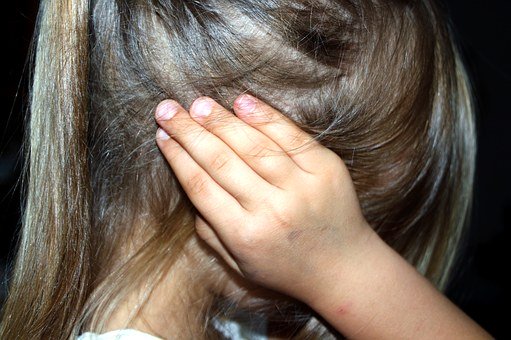 все беды валят на тебя;  успехи твои остаются незамеченными или приписываются другим; обидно, когда тебе не доверяют; другому, а не тебе, поручают то, что ты можешь сделать хорошо; обидно, когда другие заняты чем-то интересным, а тебя заставляют продолжать надоевшее, унылое занятие; дело интересное превращается в обузу и занятие, от которого не отвяжешься; тебя попросили что-либо сделать, нарисовав радужную картину того, что должно получиться, а выясняется, что все это на самом деле - скука; из третьих рук узнаешь о себе «кое-что новенькое»; обидно, когда о тебе попросту забыли за своими заботами; тебя в чем-нибудь подозревают, а ты не имеешь возможности оправдаться; обидно и многое другое, о чем мы не вспомнили.К ЧЕМУ ПРИВОДЯТ ОБИДЫОбиды, внезапно возникающие и медленно накапливаемые, могут привести: к стремлению «уйти в себя»; к изолированности; к отчуждению во взаимоотношениях; к стремлению «выяснить отношения», что может перерасти в конфликт; к стремлению представить окружающую обстановку в «черных тонах»; к еще большему перевесу эмоционального над рациональным; к повышению нервно-психической напряженности; к снижению активности; к фокусированию познавательной активности на объекте обиды и, как следствие, к ограничению возможностей правильно оценивать поступающую информацию.